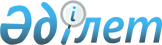 О мерах по дальнейшему совершенствованию системы государственного управления Республики КазахстанУказ Президента Республики Казахстан от 13 сентября 2016 года № 329.
      В соответствии с подпунктом 3) статьи 44 Конституции Республики Казахстан в целях модернизации и повышения эффективности системы государственного управления ПОСТАНОВЛЯЮ:
      1. Образовать Министерство по делам религий и гражданского общества Республики Казахстан с передачей ему функций и полномочий:
      в сферах взаимодействия с религиозными объединениями, обеспечения прав граждан на свободу вероисповедания, а также взаимодействия государства и гражданского сектора – от Министерства культуры и спорта Республики Казахстан;
      в сфере молодежной политики – от Министерства образования и науки Республики Казахстан.
      2. Правительству Республики Казахстан обеспечить:
      1) по согласованию с Администрацией Президента Республики Казахстан перераспределение штатной численности реорганизуемых и образованного государственных органов;
      2) принятие иных мер, вытекающих из настоящего Указа.
      3. Внести в Указ Президента Республики Казахстан от 22 января 1999 года № 6 "О структуре Правительства Республики Казахстан" следующее дополнение:
      в пункте 1:
      после строки "Министерство образования и науки Республики Казахстан;" дополнить строкой следующего содержания:
      "Министерство по делам религий и гражданского общества Республики Казахстан;".
      4. Контроль за исполнением настоящего Указа возложить на Администрацию Президента Республики Казахстан.
      5. Настоящий Указ вводится в действие со дня подписания.
					© 2012. РГП на ПХВ «Институт законодательства и правовой информации Республики Казахстан» Министерства юстиции Республики Казахстан
				
Президент
Республики Казахстан
Н. НАЗАРБАЕВ